NOTES: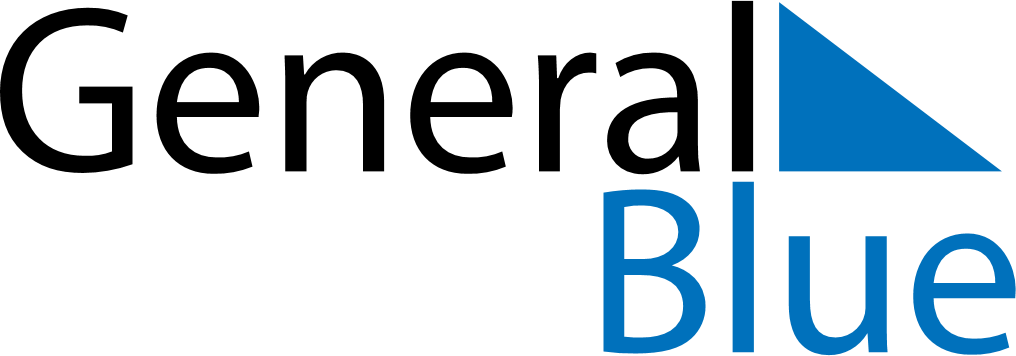 2018 – Q3   2018 – Q3   2018 – Q3   2018 – Q3   2018 – Q3   2018 – Q3   JulyMondayTuesdayTuesdayWednesdayThursdayFridaySaturdaySundayJuly1July23345678July910101112131415July1617171819202122July2324242526272829July303131AugustMondayTuesdayTuesdayWednesdayThursdayFridaySaturdaySundayAugust12345August67789101112August1314141516171819August2021212223242526August272828293031AugustSeptemberMondayTuesdayTuesdayWednesdayThursdayFridaySaturdaySundaySeptember12September34456789September1011111213141516September1718181920212223September2425252627282930September